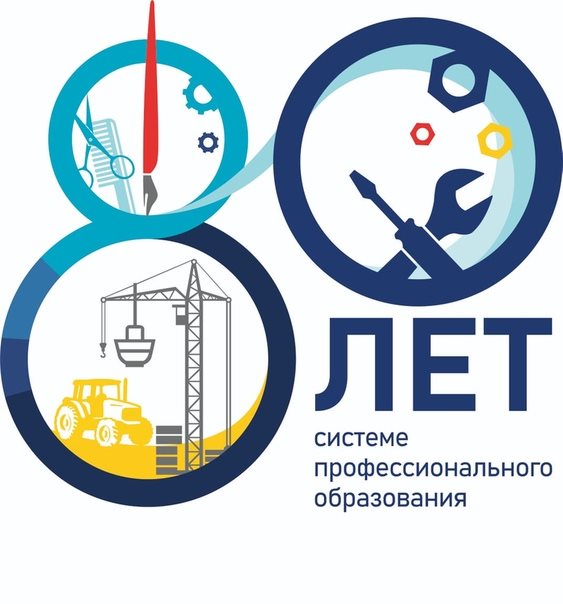 Уважаемые коллеги!Государственное бюджетное профессиональное образовательное учреждение «Семеновский индустриально-художественный техникум» поздравляет с 80-летием -  Профессионального технического образования!Желаем Вам новых идей, перспективных проектов и талантливых  решений, реализации намеченных планов, уверенности в завтрашнем дне, оптимизма и хорошего настроения!И пусть юбилей будет связан не только с подведением итогов, но и с новыми замыслами, мечами и надеждами!Здоровья вам и вашим близким, улыбок, тепла и всего самого доброго и светлого!     СЮбилеемС  уважением,  коллектив   ГБПОУ «СИХТ»  2020г.  